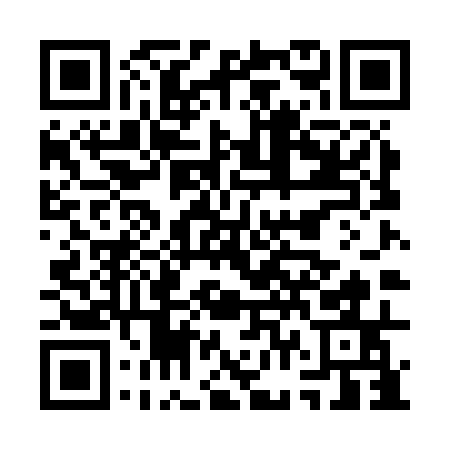 Prayer times for Froid Manteau, BelgiumWed 1 May 2024 - Fri 31 May 2024High Latitude Method: Angle Based RulePrayer Calculation Method: Muslim World LeagueAsar Calculation Method: ShafiPrayer times provided by https://www.salahtimes.comDateDayFajrSunriseDhuhrAsrMaghribIsha1Wed3:566:181:405:429:0411:162Thu3:526:161:405:439:0511:193Fri3:496:141:405:439:0711:214Sat3:466:121:405:449:0811:245Sun3:426:111:405:459:1011:276Mon3:396:091:405:459:1111:307Tue3:366:071:405:469:1311:338Wed3:326:061:405:469:1411:369Thu3:296:041:405:479:1611:3910Fri3:256:031:405:489:1711:4211Sat3:246:011:405:489:1911:4512Sun3:246:001:405:499:2011:4713Mon3:235:581:405:499:2211:4814Tue3:235:571:405:509:2311:4915Wed3:225:551:405:509:2511:4916Thu3:215:541:405:519:2611:5017Fri3:215:521:405:519:2711:5118Sat3:205:511:405:529:2911:5119Sun3:205:501:405:539:3011:5220Mon3:205:491:405:539:3211:5221Tue3:195:471:405:549:3311:5322Wed3:195:461:405:549:3411:5423Thu3:185:451:405:559:3511:5424Fri3:185:441:405:559:3711:5525Sat3:175:431:405:569:3811:5526Sun3:175:421:405:569:3911:5627Mon3:175:411:405:579:4011:5728Tue3:175:401:415:579:4111:5729Wed3:165:391:415:579:4311:5830Thu3:165:381:415:589:4411:5831Fri3:165:381:415:589:4511:59